Chocolate Orange Cover ~ SnowmanDK YARN3.5mm knitting needlesUsing Red ~Cast on 43stsKnit 2 rowsChange to White ~Work 12 rows in stocking stitch (1row knit, 1 row purl)Change to Green ~Knit 4 rowsWork 2 rows in stocking stitchShape the top ~Row 21:     *K5, k2tog, repeat from * to last st, k1            (37sts)Rows 22, 24, 26, 28, 30:               S1, purl to last st, k1Row 23:     *K4, k2tog, repeat from * to last st, k1            (31sts)Row 25:     *K3, k2tog, repeat from * to last st, k1            (25sts)Row 27:     *K2, k2tog, repeat from * to last st, k1            (19sts)Row 29:     *K1, k2tog, repeat from * to last st, k1            (13sts)Row 31:     *K2tog, repeat from * to last st, k1                 (7sts)Cut off yarn, leaving a tail – thread the tail through the remaining 7sts, and pull up tightSew up the side seam, using the corresponding colour for each section.Darn away endsAdd a bobble or a pompom on to the top of the hat
To make a bobble –BobbleUsing red yarn cast on 3 stitchesRow 1:       Knit in the front and back of every stitch                   (6sts)Row 2:       PurlRow 3:       KnitRow 4:       P2tog three times                                                   (3sts)Cast offAdd a face ~For the eyes – sew on two small black buttons (or use a length of black yarn)For the mouth – use a length of black yarn and make 3 or 4 running stitchesFor the nose – using a length of orange yarn ~Cast on 4stsK4,K2tog, k2tog,K2tog,Fasten offSew on the nose, using the cast on and cast off tailsFill with a Terry’s Chocolate Orange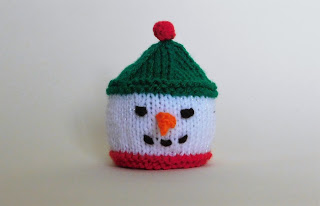 Snowman Chocolate Orange Cover